Министерство науки и высшего образования Российской Федерации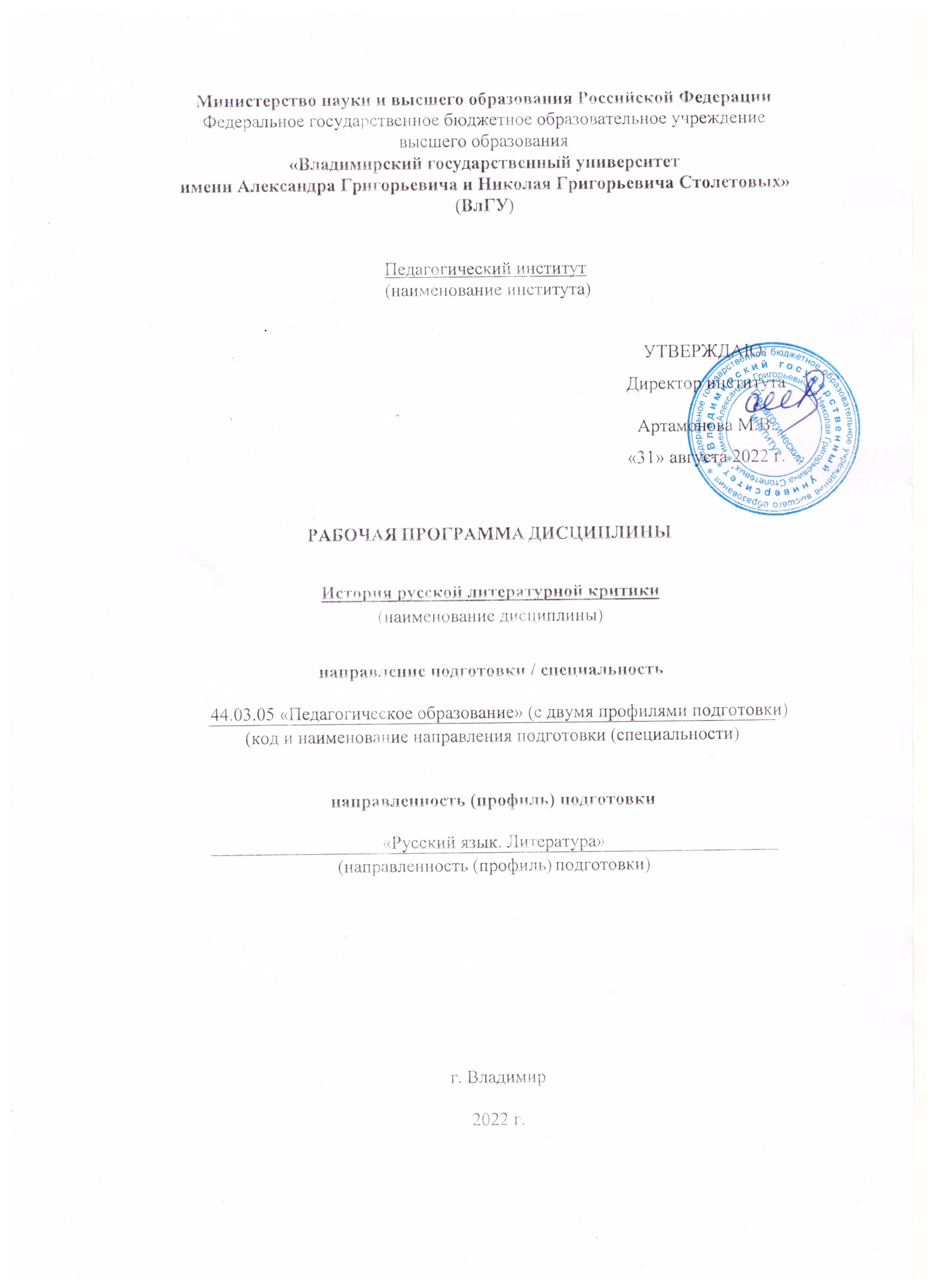 Федеральное государственное бюджетное образовательное учреждениевысшего образования«Владимирский государственный университетимени Александра Григорьевича и Николая Григорьевича Столетовых»(ВлГУ)Педагогический институт (наименование института)РАБОЧАЯ ПРОГРАММА ДИСЦИПЛИНЫ 
История русской литературной критики
(наименование дисциплины) направление подготовки / специальность44.03.05 «Педагогическое образование» (с двумя профилями подготовки)(код и наименование направления подготовки (специальности)направленность (профиль) подготовки«Русский язык. Литература»(направленность (профиль) подготовки)г. Владимир2022 г.ЦЕЛИ ОСВОЕНИЯ ДИСЦИПЛИНЫЦель программы - сформировать у студентов целостное представление об истории развития русской литературной критики 18 - начала 21 веков, об этапах ее исторического развития. Задачи:- познакомить со спецификой анализа, интерпретации и оценки литературных явлений русской литературной критике, дать представление об исторической изменчивости методов и приемов критики;- показать значение русской литературной критики для литературного процесса, истории и теории литературы;- научить применять полученные знания для решения задач профессиональной деятельности.МЕСТО ДИСЦИПЛИНЫ В СТРУКТУРЕ ОПОП Дисциплина «История русской литературной критики» относится к вариативной части блока «Дисциплины (модули)». Дисциплина занимает важное место в системе курсов, ориентированных на изучение литературы и культуры в их историческом развитии. Для освоения данной дисциплины большое значение приобретают знания, полученные в процессе изучения истории русской литературы 18, 19 и 20 веков. История русской литературной критики наряду с курсом теории литературы завершает теоретико-литературное образование студентов-филологов. В этом курсе актуализированы все понятия и представления о литературном процессе, с которыми студенты знакомились с первых дней своего филологического образования. Курс также закрепляет умения и навыки анализа произведений разных временных эпох и типов культур. В процессе изучения данного курса осуществляется формирование устойчивого интереса к выявлению специфики изучаемых явлений и процессов, установлению взаимодействия традиций и новаций, определению своеобразия отечественной литературы.3. ПЛАНИРУЕМЫЕ РЕЗУЛЬТАТЫ ОБУЧЕНИЯ ПО ДИСЦИПЛИНЕ 	Планируемые результаты обучения по дисциплине, соотнесенные с планируемыми результатами освоения ОПОП (компетенциями и индикаторами достижения компетенций):4. ОБЪЕМ И СТРУКТУРА ДИСЦИПЛИНЫТрудоемкость дисциплины составляет 3 зачетные единицы, 108 часаТематический планформа обучения – очнаяСодержание лекционных занятий по дисциплине Тема «Функции и статус критики в истории культуры» (2 часа)Содержание понятия «литературная критика». Назначение литературной критики. Основные свойства литературно-критического высказывания. Профессиональная, писательская и читательская литературная критика. История литературы и история литературной критики. Проблемы периодизации истории русской литературной критики.Тема «Литературная критика 18 века» (2 часа)Истоки русской литературной критики. Литературно-критические суждения писателей-классицистов. В.К. Тредиаковский, А.П. Сумароков, М.В. Ломоносов, М.М. Херасков, Г.Р. Державин. Новые тенденции в развитии русского литературно-критического сознания последней трети XVIII века. Сентименталистская критика. Эстетические основы и проблематика литературно-критических выступлений Н. М. Карамзина. И.И. Дмитриев.Тема «Литературная критика первой трети 19 века» (2 часа)«Переходный» характер литературной критики 1800–1810-х гг. Становление русской романтической критики. Оформление идей романтической эстетики в статьях В.А. Жуковского. Проблемы романтизма и народности литературы в осмыслении О.М. Сомова, П.А. Вяземского, декабристов. Романтическая критика на страницах журнала «Московский телеграф». Литературно-критические выступления писателей пушкинского круга. А.С. Пушкин о проблемах народности и «истинного романтизма». Литературно-критическая деятельность П.А. Плетнева, Н.В. Гоголя. Философская критика 1830-х годов. Журнал «Московский вестник». Эстетические и литературно-критические взгляды И.И. Надеждина. Литературная критика на страницах журнала «Телескоп» и газеты «Молва». Начало литературно-критической деятельности В.Г. Белинского. Литературная критика в «Московском наблюдателе» и «Библиотеке для чтения».Тема «Литературная критика второй трети 19 века» (2 часа)Характеристика общественно-литературной ситуации. Литературная критика «Отечественных записок». Критика журнала «Москвитянин» и славянофильская критика. Литературно-критическая позиция журнала «Современник». Критика в журнале «Русское слово». «Раскол в нигилистах». «Эстетическая» критика. «Почвенническая» критика. «Органическая» критика.Тема «Литературная критика конца 19 века» (2 часа)Общая характеристика литературной жизни. Газетная критика. Народническая критика. Журналы «Отечественные записки» и «Дело». Критика «неославянофильской» и «охранительной» направленности. Писательская критика второй половины XIX века: И.С. Тургенев. И.А. Гончаров. Л.Н. Толстой. М.Е. Салтыков-Щедрин. Н.С. Лесков. Ф.М. Достоевский. Народническая литературная критика. Эстетические платформы журналов «Жизнь» и «Мир Божий» в литературно-критических дискуссиях 1890-х годов. Массовая журнальная и газетная критика. Марксистская критика.Тема «Литературная критика 1900—1910-х годов» (2 часа)Формирование модернистских течений в литературной критике. «Новая критика». В.С. Соловьев. Д.С. Мережковский.  Критика символистов и акмеистов: В. Я. Брюсов и журнал «Весы». Эллис. М.А. Волошин. Н.С. Гумилев. А.А. Блок. И.Ф. Анненский. «Имманентная» критика Ю.И. Айхенвальда. Критическая деятельность В.В. Розанова.	Тема «Советская литературная критика 1920—1950-х годов» (2 часа)Новая литературная эпоха. Пролеткульт. Критическая методология пролеткультовцев. Футуристы и ЛЕФ.  В.Б. Шкловский как литературный критик. «Серапионовы братья». История РАПП. Раскол в РАПП и новые тенденции в литературной критике. Литературно-критическая идеология напостовства. Кружки рабочей критики и читательская критика. «Независимые» литературные критики: О.Э. Мандельштам. «Оппозиционная» и эмигрантская литературная критика. Создание Союза советских писателей. Партийное постановление «О перестройке литературно-художественныхорганизаций». Первый съезд советских писателей. Роль М. Горького в литературной жизни 1930-х годов. Партийная литературная критика. Писательская литературная критика. Литературная критика в свете партийных постановлений. 	Тема «Советская литературная критика 1950—1980-х годов» (2 часа)Второй съезд советских писателей. Литературная критика в обстановке «оттепели». Писательская литературная критика: К.А. Федин, Л.М. Леонов, К.М. Симонов. Литературная критика на страницах журнала «Новый мир». Дискуссия о статье В.М. Померанцева. Позиция «Нового мира» и литературно-общественная ситуация 1960-х годов. Творчество Спор «Нового мира» с «Октябрем». А.Т. Твардовский в роли литературного критика. Литературно-критический отдел журнала «Юность». Постановление ЦК КПСС «О литературно-художественной критике». Типы литературной критики и критиков. Литературно-общественная атмосфера 1970-х–начала 1980-х годов. Творческие индивидуальности литературных критиков. Классическая литература в оценках критики. Конец 1980-х годов в литературной критике. Тема «Литературная критика рубежа 20-21 веков» (2 часа)Литературно-общественная ситуация последнего десятилетия XX века. Газетная критика и критика в Интернете. Литературно-критическая аналитика. Писательская литературная критика. Новые проблемы литературной критики. Литературная критика и школьное литературное образование. «Филологическая критика» 1990-х годов. Новые критические площадки. Литературный	 блоггинг.Содержание практических занятий по дисциплине		Тема «Литературная критика 18 века» (2 часа)Понятие нормы в критических высказываниях классицистов (В.К. Тредиаковский, А.П. Сумароков, М.В. Ломоносов). Понятие «изящного вкуса» в сентименталистской критике. Эстетические основы и проблематика литературно-критических выступлений Н. М. Карамзина. Театральная критика рубежа 18-19 веков.Тема «Литературная критика первой трети 19 века» (2 часа)Оформление идей романтической эстетики в статьях В.А. Жуковского. «Народность» в осмыслении О.М. Сомова, П.А. Вяземского, декабристов. Жанр обзора в декабристской критике (А.А. Бестужев–Марлинский) и критике И.В. Киреевского. Характер историзма. Литература в контексте эпохи (закономерность литературной эпохи, авторская идея...).  Мастерство и глубина философской критики И.В. Киреевского (статья «Нечто о характере поэзии Пушкина»).Тема «Литературная критика второй трети 19 века» (4 часа)Литературно-критическая деятельность В.Г. Белинского. Задачи и методология литературной критики в осмыслении Белинского (по статьям: «Речь о критике», ст. 5 из «Сочинений Александра Пушкина») «Три периода» Белинского. Статьи о Пушкине. Полемика с Аксаковым. Полемика с Гоголем. Белинский и формирование реалистического канона в русской литературе.«Почвенники» и «органическая критика» 60-х гг. 19 века. Идеология почвенничества в статьях Ф.М. Достоевского. Полемика Достоевского с принципом «общественной пользы» («Г.-Бов и вопрос об искусстве»). Журналы «Время» и «Эпоха» в полемике с «Современником».  Программа «органической» критики Ап. Григорьева. Вопрос об искусстве и жизни в теории «органической» критики. Полемика с «исторической критикой». Проблема идеала в «органической» критике Ап. Григорьева. Тема «Литературная критика конца 19 века» (2 часа)Роман Ф.М. Достоевского «Бесы» в оценке русской религиозно-философской критики. Обсуждение статей Н.К. Михайловского, П.Н. Ткачева, В.Г. Авсеенко, Е.Л. Маркова, Д.С. Мережковского и др. (на выбор).Тема «Литературная критика 1900—1910-х годов» (2 часа)В. С. Соловьёв о роли художника, его творческой индивидуальности, философской критике и смысле искусства (статьи «Общий смысл искусства», «Поэзия Я. П. Полонского»). В. В. Розанов как литературный критик. Субъективность и антиномичность его критического метода. В. В. Розанов и традиции русской критики XIX в. (статьи «Почему мы отказываемся от «наследства 60–70-х годов»?», «Три момента в развитии русской критики»).  Модернистское художественное сознание в работах И. Анненского. Стилевые особенности критики рубежа 19–20 веков.	Тема «Советская литературная критика 1920—1950-х годов» (2 часа)Проблемы культурного наследия в критике 20-х гг. 20 века (А. Воронский, В. Шкловский, О. Мандельштам). Литературная ситуация 20-х годов. РАПП, Пролеткульт, «На посту», «Перевал», ОПОЯЗ и др. Проблема традиции. Эстетические взгляды, концепция искусства и теория «творческой интуиции» А.К. Воронского. Теория ОПОЯЗа и критическая практика В.Б. Шкловского. О.Э. Мандельшатм – литературный критик. 	Тема «Советская литературная критика 1950—1980-х годов» (2 часа)Эстетические позиции и мастерство критиков периода «оттепели» и «шестидесятников». Литература и общественная жизнь времен «оттепели». Феномен «шестидесятничества». Обновление эстетических установок и методов реалистической критики в работах М. Щеглова.  «Реальная критика» в «Новом мире». Литературно-критическая деятельность В. Лакшина.  Полемика вокруг статьи В. Лакшина «Иван Денисович, его друзья и недруги».Тема «Литературная критика рубежа 20-21 веков» (2 часа)Новые проблемы литературной критики. Писательская литературная критика. «Филологическая критика» 1990-х годов. Ведущие литературные критики рубежа веков (Л. А. Аннинский, А. Н. Латынина, А. С. Немзер, И. Б. Роднянская и др). Жанровая парадигма литературно-критических форм в современных СМИ. Литературный критик как координатор литературного процесса. Авторская манера и её роль. Новые критические площадки. Литературный блоггинг. 5.  ОЦЕНОЧНЫЕ СРЕДСТВА ДЛЯ ТЕКУЩЕГО КОНТРОЛЯ УСПЕВАЕМОСТИ, ПРОМЕЖУТОЧНОЙ АТТЕСТАЦИИ ПО ИТОГАМ ОСВОЕНИЯ ДИСЦИПЛИНЫ 
И УЧЕБНО-МЕТОДИЧЕСКОЕ ОБЕСПЕЧЕНИЕ САМОСТОЯТЕЛЬНОЙ РАБОТЫ СТУДЕНТОВ5.1. Текущий контроль успеваемостиРейтинг-контроль 1. 1. Кто впервые употребил понятие «критика»: а) Тредиаковский б) Кантемир в) Ломоносов.2. Кто из русских критиков дал первый развернутый анализ творчества Пушкина: 
а) Бестужев б) Киреевский в) Белинский.3. Кто в русской критике назвал Пушкина «явлением чрезвычайным и, может быть, единственным явлением русского духа»: а) Гоголь б) Достоевский в) Белинский.4. Кто открыл в России журналы рецензии и литературного портрета: а) Белинский б) Карамзин в) Ломоносов.5. Кто вступил в полемику с добролюбовской статьей «Темное царство»: а) Белинский б) Дружинин в) Григорьев.6. Как назвал Белинский стихотворение Лермонтова «Дума» а) сатирой б) элегией в) поэмой7. Назовите первую статью Белинского и Гоголе: а) «Несколько слов о поэме Гоголя?» б) «письмо к Гоголю» в) «О русской повести и повестях г. Гоголя».8. Кому из критиков принадлежит суждение: «в критике? выражается интеллектуальное сознание нашего общества»: а) Белинскому б) Добролюбову в) Михайловскому.Рейтинг-контроль 2. 1. Кто принимал участие в полемике вокруг поэмы Гоголя «Мертвые души» а) Белинский, Шевырев, Аксаков б) Белинский, Григорьев, Чернышевский в) Белинский, Шевырев, Дружинин.2. Определите жанр статьи Добролюбова «Что такое обломовщина?»: а) обзор б) рецензия в) монографическая статья.3. «Читая его творения, можно превосходным образом воспитать в себе человека?» –это слова из критической статьи о: а) Пушкине б) Некрасове в) Белинском.4. «Смесь хороших инстинктов с ложью», – так характеризует один из критиков: а) Ольгу Ларину б) Софью Фамусову в) княжну Мери.5. Цитата начинается словами «В «Грозе» есть даже что-то освежающее и ободряющее?», а продолжается: а) «оно служит ключом к разгадке многих явлений русской жизни б) «потомучто автор с тех пор непрестанно развивался и совершенствовался» в) «это фон, обнаруживающий близкий конец самодурства».6. «Поэтическими очерками Малороссии» называет критик а) «Тараса Бульбу» б) «Вечера на хуторе близ Диканьки» в) «Вий».7. «Молодой человек, неглупый, но совершенно лишенный умственной оригинальности и постоянно нуждающийся в чьей-нибудь интеллектуальной поддержке», - так оценивает Добролюбов: а) Аркадия Кирсанова б) Ситникова в) Евгения Базарова.8. «Светлым явлением» в обществе называет Д. Писарев: а) Катерину Кабанову б) умную и развитую личность в) Кулигина.Рейтинг-контроль 3. 1. Дополните цитату: «Это человек жизни, человек дела. Из ? при известных обстоятельствах вырабатываются великие исторические деятели»: а) Штольцев б) Базаровых в) Печориных.2. «Бездеятельность и пошлость жизни душат его; он даже не знает, чего ему надо, чего ему хочется», - так расценивает критик противоречивость характера а) Обломова б) Печорина в) Онегина.3. Какая из цитат не является характеристикой Татьяны Лариной: а) «Существо исключительное, натура глубокая, любящая, страстная» б) «Она была очаровательна, как все «барышни», пока они еще не сделались «барынями» в) «Весь ее внутренний мир заключался в жажде любви, ничто другое не говорила ее душа, ум ее спал».4. Жанровое своеобразие «Героя нашего времени» отражается в следующей цитате: а) «В произведении ценят создание живых типов и их искусную группировку» б) «Произведение представляет собой несколько рамок, вложенных в одну большую раму, которая состоит в названии романа и единстве героя» в) «Это огромная картина в тесных рамках, достойная Гомера».5. О произведениях этого автора критик пишет, что «это не комедии интриг и не комедии характеров, а нечто новое, чему мы дали бы название «пьес жизни». «Пьесы жизни» принадлежат перу: а) Чехова б) А. Островского в) Гоголя.6. Критик замечает, что «не имея возможности показать нам, как живет и действует герой, писатель показал нам, как он умирает», подразумевая при этом под героем и под писателем: а) Базарова, Тургенева б) Обломова, Гончарова в) Болконского, Толстого.7. Кто из русских критиков конца XIX века первым вступил в полемику со статьей Михайловского «Жестокий талант»: а) Мережковский б) Соловьев в) Розанов.8. Какие из статей критиков конца XIX –начала ХХ веков строятся на использовании параллели Пушкин – Лермонтов: а) «Вечно печальная дуэль» Розанова б) «Пушкин» Мережковского в) «Судьба Пушкина» Соловьева.5.2. Промежуточная аттестацияВопросы к зачету с оценкой по дисциплине «История русской литературной критики»Понятие литературной критики. Критика – литература – публицистика – наука о литературе. Периодизация русской литературной критики ХVIII-ХХ вв.Становление русской романтической критики.Декабристская критика.Философская критика: принципы, категории, имена.Русская литературная критика 1840-50-х годов как этап развития критики.Белинский о понятии и специфике литературной критики «Речь о критике».Методологические принципы литературной критики Белинского.Единство исторического и эстетического принципов в литературной критике Белинского.Принцип целостного анализа литературного произведения, творчества писателя в критике Белинского.Этапы эволюции литературно-критической деятельности     Белинского.Эстетические основы критики Белинского.Пути становления теории реализма в критике Белинского.Решение Белинским вопроса об отношении искусства к действительности.Требование верности действительности как реалистический принцип, его углубление и развитие Белинским.Творчество Пушкина в критическом анализе Белинского.Творчество Гоголя в критическом анализе Белинского.Жанр историко-литературного обозрения в критике Белинского.Жанр монографической статьи в критике Белинского.«Натуральная школа» в критическом анализе Белинского.Мастерство Белинского-критика.Эстетика Чернышевского и ее роль в развитии русской критической критики.Чернышевский о гоголевском периоде развития русской литературы. Развитие принципа историзма в критике Чернышевского.Чернышевский о новом этапе развития русской литературы. Статьи Чернышевского о современных ему литературных явлениях (Толстом, Щедрине, Тургеневе).Постановка проблемы героя русской литературы в критике Чернышевского.Принципы «реальной «критики Добролюбова.«Реальная» критика в теории и практике Добролюбова, Чернышевского.Проблема героя-деятеля в русской литературе и в критике Добролюбова (на примере статей о Гончарове, Тургеневе, Островском).Развитие Добролюбовым социально-общественной функции литературной критики. Добролюбов и «эстетическая» критика.Развитие Добролюбовым теории «реализма» в русской классической критике.Своеобразие теории «реализма» в критике Писарева.Значение критики Писарева в решении проблем личности, героя-деятеля в русской литературе 19 века.Споры о «реальной» критике.Теория «органической» критики Ап. Григорьева.Оценка творчества Пушкина, Лермонтова, Гоголя Ап. Григорьевым.Ап. Григорьев о творчестве писателей-современников.Формирование эстетической критики, ее представители.     Концепция «артистической» и «дидактической» критики в статьях А.В. Дружинина.Формирование народнической литературной критики: идеология, проблемы эстетики и литературы, тенденции.Представители народнической критики; характеристика литературно-критической деятельности, своеобразие стиля статей одного из критиков этого направления.Основные направления в литературно-критических исканиях 1900–10-х годов.Народническая и неонародническая критика.Концепция искусства и понимание задач критики в религиозно-философском направлении.Своеобразие символистской критики.Литературно-критическая деятельность одного из писателей 1900–20-х годов (В. Брюсов, К. Бальмонт, Н. Гумилев, О. Мандельштам, М. Цветаева или др.).Вл. Соловьев – литературный критик.В. Розанов – литературный критик.Теория пролетарского искусства в работах марксистских критиков.Характер литературно-критических дискуссий  1920-х годов.Творчество критиков 1920-х годов (А.К. Воронский, В.П. Полонский, А. Лежнев, Д. Горбов и др.).Особенности писательской критики (один из авторов в литературе 1950–90-х годов – на выбор).Критика периода 1950-60-х годов. Роль журнала «Новый мир» и Твардовского как редактора.Своеобразие и значение творчества М. Щеглова, А. Макарова.Литературно-критические дискуссии 1980-х-90-х годов на страницах журналов «Наш современник», «Октябрь», «Знамя», «Москва».Творческий портрет одного из современных критиков 5.3. Самостоятельная работа обучающегосяТемы для самостоятельного изученияРусская театральная критика рубежа 18-19 веков. Критические выступления Ф.В. Булгарина.Особенности писательской критики 19 века.Литературная критика 19 века в школьных программах.Работы А Богданова о пролетарском искусстве.Критическая деятельность Д.П. Святополк-Мирского.Критические выступления А.И. Солженицына.Задания для конспектированияН. М. Карамзин. Что нужно автору? Отчего в России мало авторских талантов.А.Ф. Мерзляков. Рассуждение о российской словесности в нынешнем ее состоянии.О.М. Сомов. О романтической поэзии.В.К. Кюхельбекер. О направлении нашей поэзии, особенно лирической, в последнее десятилетие. Поэзия и проза. Взгляд на нынешнее состояние русской словесности. Взгляд на текущую словесность.П.А. Вяземский. Вместо предисловия [к "Бахчисарайскому фонтану]. Разговор между издателем и классиком с Выборгской стороны или с Васильевского острова. Д.В. Веневитинов. Разбор статьи об " Евгении Онегине". Анаксагор (Беседа Платона). Н.И. Надеждин. О современном направлении изящных искусств.  "Борис Годунов". Сочинение А.С. Пушкина.В.Г. Белинский. Литературные мечтания. О русской повести и повестях г. Гоголя. Сочинения Александра Пушкина (ст. 5,6,7,8,9). "Герой нашего времени", сочинение М.Ю. Лермонтова. "Похождения Чичикова, или Мертвые души". Н.А. Добролюбов. Что такое обломовщина? Темное царство. Луч света в темном царстве. Когда же придет настоящий день? Забитые люди.Д.И. Писарев. Базаров. Реалисты. А.В. Дружинин. Критика гоголевского периода русской литературы и наши к ней отношения. Н.В. Шелгунов. Люди 40-х и 60-х годов. Народный реализм в литературе. Н.Н. Страхов. Ф.М. Достоевский "Преступление и наказание". "Война и мир". Сочинения графа Л.Н. Толстого.Блок А. О современной критике. Три вопроса. Душа писателя.Богданов А. Возможно ли пролетарское искусство?Брюсов В. Диалог о реализме в искусстве. Русские символисты.Мандельштам О. О собеседнике. Утро акмеизма.Мережковский Д. О причинах упадка и о новых течениях современной русской литературы. Чехов и Горький. Горький и Достоевский.Практические задания для самоконтроляДайте толкование следующим терминам: критический метод, критическое направление, народность, историзм, теория реализма, монизм критики, профессиональная критика, писательская критика, идеологичность, диалогичность, публицистичность, полемичность, оперативность, монологичность, художественность критики, проблемная статья, обзор, монографическая рецензия, литературный портрет, статья-трактат, философский опыт (эссе), программность критики, объективность и субъективность критики, адресат критики, источниковедческая база критики, славянофильство, западничество, литературно-критическая позиция, литературно-критическая методология.Фонд оценочных материалов (ФОМ) для проведения аттестации уровня сформированности компетенций обучающихся по дисциплине оформляется отдельным документом.6. УЧЕБНО-МЕТОДИЧЕСКОЕ И ИНФОРМАЦИОННОЕ ОБЕСПЕЧЕНИЕ ДИСЦИПЛИНЫ6.1.  Книгообеспеченность6.2. Периодические изданияНовый мир: http://magazines.russ.ru/novyi_mi/Знамя: http://magazines.russ.ru/znamia/Вопросы литературы: http://www2.russ.ru/voplit/6.3. Интернет-ресурсыГорький: https://gorky.media/Словарь литературоведческих терминов: www.slovar.lib.ruФундаментальная электронная библиотека «Русская литература и фольклор»: www.feb-web.ruRara Avis: Открытая критика: https://rara-rara.ru/Московский книжный журнал: https://morebook.ru/ЛиNTRRAтура: https://literratura.org/7. МАТЕРИАЛЬНО-ТЕХНИЧЕСКОЕ ОБЕСПЕЧЕНИЕ ДИСЦИПЛИНЫДля реализации данной дисциплины необходимы аудитории для проведения занятий лекционного типа, занятий практического типа, консультаций, текущего контроля и промежуточной аттестации, а также помещения для самостоятельной работы. В качестве материально-технического обеспечения учебного процесса по дисциплине «Введение в языкознание» необходима лекционная аудитория, оснащенная мультимедийным комплексом и учебной доской. Рабочую программу составил 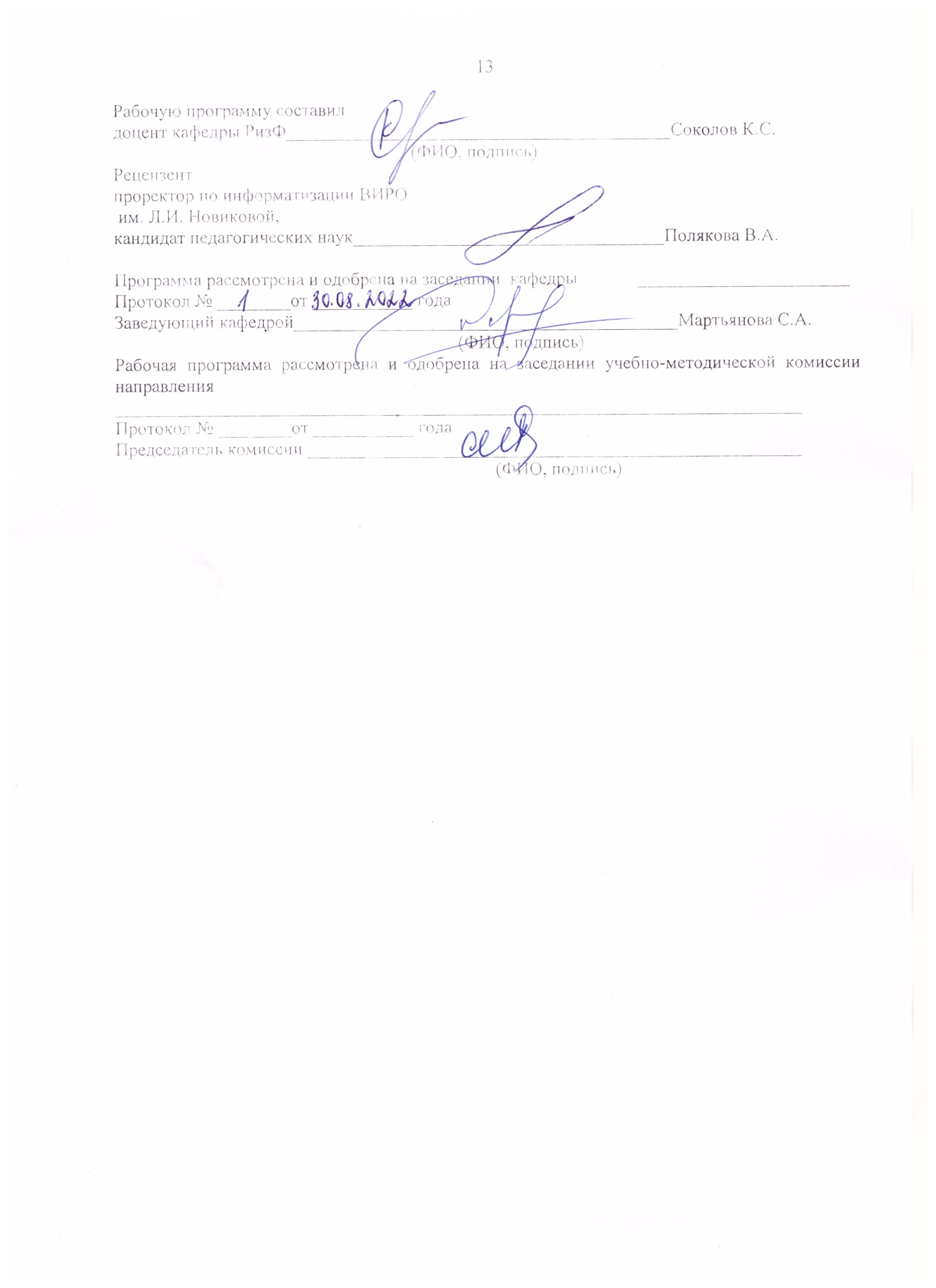 доцент кафедры РизФ__________________________________________Соколов К.С.                                                                 (ФИО, подпись)Рецензент проректор по информатизации ВИРО им. Л.И. Новиковой, кандидат педагогических наук__________________________________Полякова В.А.Программа рассмотрена и одобрена на заседании  кафедры 		______________________Протокол № ________от ___________ годаЗаведующий кафедрой__________________________________________Мартьянова С.А.                                                                           (ФИО, подпись)Рабочая программа рассмотрена и одобрена на заседании учебно-методической комиссии направления ___________________________________________________________________________Протокол № ________от ___________ годаПредседатель комиссии ______________________________________________________                                                                                   (ФИО, подпись)ЛИСТ ПЕРЕУТВЕРЖДЕНИЯ РАБОЧЕЙ ПРОГРАММЫ ДИСЦИПЛИНЫ Рабочая программа одобрена на ___________ учебный год Протокол заседания кафедры № ______ от _________ годаЗаведующий кафедрой__________________________________________________________Рабочая программа одобрена на ___________ учебный год Протокол заседания кафедры № ______ от _________ годаЗаведующий кафедрой__________________________________________________________Рабочая программа одобрена на ___________ учебный год Протокол заседания кафедры № ______ от _________ годаЗаведующий кафедрой__________________________________________________________ЛИСТ РЕГИСТРАЦИИ ИЗМЕНЕНИЙв рабочую программу дисциплиныИстория русской литературной критикиобразовательной программы направления подготовки 44.03.05 «Педагогическое образование», направленность: «Русский язык. Литература» (бакалавриат)Заведующий кафедрой _____________/ _____________                                                                             Подпись                           ФИОФормируемые компетенции(код, содержание компетенции)Планируемые результаты обучения по дисциплине, в соответствии с индикатором достижения компетенцииПланируемые результаты обучения по дисциплине, в соответствии с индикатором достижения компетенцииНаименование оценочного средстваФормируемые компетенции(код, содержание компетенции)Индикатор достижения компетенции(код, содержание индикатораРезультаты обучения по дисциплинеНаименование оценочного средстваУК-1УК-1.1 Знает принципы сбора, отбора и обобщения информацииУК-1.2. Умеет соотносить разнородные явления и систематизировать их в рамках избранных видов профессиональной деятельности.УК-1.3. Владеет навыками научного поиска и практической работы с информационными источниками; методами принятия решений.1) знает: - особенности эволюции критической мысли в отечественной литературе, 2) умеет: - анализировать критические выступления, 3) владеет: - способностью к обобщению и анализу научной информации Практико-ориентированные заданияПК-4ПК-4.1. Формулирует личностные, предметные и метапредметные результаты обучения по своему учебному предмету;ПК-4.2. Применяет современные методы формирования развивающей образовательной среды;ПК-4.3. Создает педагогические условия для формирования развивающей образовательной среды.1) знает: - терминологию критических школ и направлений, 2) умеет: - анализировать художественные произведения и отзывы на них, 3) владеет: - навыками метапредметного описания художественного произведенияПрактико-ориентированные задания №п/пНаименование тем и/или разделов/тем дисциплиныСеместрНеделя  семестраКонтактная работа обучающихсяс педагогическим работникомКонтактная работа обучающихсяс педагогическим работникомКонтактная работа обучающихсяс педагогическим работникомКонтактная работа обучающихсяс педагогическим работникомСамостоятельнаяработаФормы текущего контроля успеваемости,форма промежуточной аттестации (по семестрам)№п/пНаименование тем и/или разделов/тем дисциплиныСеместрНеделя  семестраЛекцииПрактические занятияЛабораторные занятияв форме практической  подготовкиСамостоятельнаяработаФормы текущего контроля успеваемости,форма промежуточной аттестации (по семестрам)1.Функции и статус критики в истории культуры71282.Литературная критика 18 века 72-3228рейтинг-контроль 13.Литературная критика первой трети 19 века74-52284.Литературная критика второй трети 19 века76-82485.Литературная критика конца 19 века79-10228рейтинг-контроль 26.Литературная критика 1900—1910-х годов711-122287.Советская литературная критика 1920—1950-х годов713-142288.Советская литературная критика 1950—1980-х годов715-162289.Литературная критика рубежа 20—21 веков717-18228рейтинг-контроль 3Всего за 7 семестрВсего за 7 семестр18 1872зачет с оценкойИтого по дисциплинеИтого по дисциплине18 1872зачет с оценкойНаименование литературы: автор, название, вид издания, издательствоГод изданияКНИГООБЕСПЕЧЕННОСТЬНаименование литературы: автор, название, вид издания, издательствоГод изданияНаличие в электронном каталоге ЭБСОсновная литератураОсновная литератураОсновная литератураРусская литературная критика конца XIX - начала XX века : стратегии творческого поведения, социология литературы, жанры, поэтика [Электронный ресурс] : учеб. пособие / В.Н. Крылов. - 2-е изд., стер. - М. : ФЛИНТА.2015http://www.studentlibrary.ru/book/ISBN9785976519763.htmlГоворухина, Ю. А. Русская литературная критика на рубеже ХХ-ХХI веков [Электронный ресурс] / Ю. А. Говорухина. - Красноярск: Сиб. федер. ун-т.2012http://znanium.com/bookread2.php?book=443170Теория литературы [Электронный ресурс] : учебник / Крупчанов Л.М. - М. : ФЛИНТА.2012http://www.studentlibrary.ru/book/ISBN9785976513150.htmlДополнительная литератураДополнительная литератураДополнительная литератураЛитература и методы ее изучения. Системно-синергетический подход [Электронный ресурс] : учеб. пособие / В.Г. Зинченко, В.Г. Зусман, З.И. Кирнозе. - М. : ФЛИНТА.2011http://m.studentlibrary.ru/cgi-bin/mb4xЛитературоведение. Культурология [Электронный ресурс] : учеб. пособие / Есин А.Б. - 3-е изд., стереотип. - М. : ФЛИНТА.2011http://www.studentlibrary.ru/book/ISBN9785893494549.htmlРусская проза XXI века в критике : рефлексия, оценки, методика описания [Электронный ресурс] : учеб. пособие / Колядич Т.М. - М. : ФЛИНТА.2010http://m.studentlibrary.ru/book/ISBN9785976503212/content.html?SSr=380133a0c817ffffffff27c__07e0070c11261c-2e444. История русской литературы XIX века в идеях [Электронный ресурс]: учебное пособие / Линков В.Я. - 2-е издание - М. : Издательство Московского государственного университета.2008http://m.studentlibrary.ru/book/ISBN9785211055377/content.html?SSr=380133a0c817ffffffff27c__07e0070c11261c-2e445. Недзвецкий, В.А. Русская литературная критика XVIII–XIX веков: Курс лекций [Электронный ресурс] : / В.А. Недзвецкий, Г.В. Зыкова. — Электрон. дан. — М. : Аспект Пресс.2008http://m.studentlibrary.ru/book/ISBN9785756705089.html?SSr=380133a0c817ffffffff27c__07e0070c11261c-2e44НомеризмененияВнесены изменения в части/разделы рабочей программыИсполнительФИООснование(номер и дата протокола заседания кафедры)12